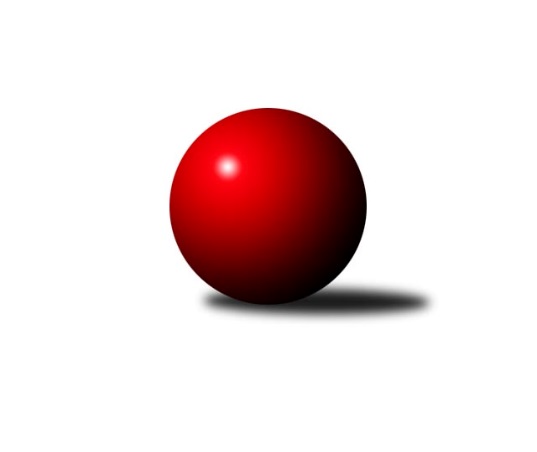 Č.7Ročník 2022/2023	4.6.2024 Krajský přebor Ústeckého kraje 2022/2023Statistika 7. kolaTabulka družstev:		družstvo	záp	výh	rem	proh	skore	sety	průměr	body	plné	dorážka	chyby	1.	SKK Bílina	6	5	0	1	35.0 : 13.0 	(45.5 : 26.5)	2447	10	1706	742	52.2	2.	SKK Podbořany B	6	4	2	0	30.0 : 18.0 	(41.0 : 31.0)	2517	10	1774	742	48.3	3.	Sokol Ústí n. L.	6	5	0	1	30.0 : 18.0 	(39.5 : 32.5)	2316	10	1660	656	71.5	4.	TJ Elektrárny Kadaň B	6	3	1	2	27.0 : 21.0 	(39.0 : 33.0)	2430	7	1680	750	42	5.	TJ Lokomotiva Žatec	6	2	2	2	25.0 : 23.0 	(34.0 : 38.0)	2430	6	1725	704	49.7	6.	TJ Teplice Letná B	6	3	0	3	24.0 : 24.0 	(35.5 : 36.5)	2464	6	1713	751	48	7.	Sokol Spořice	7	2	1	4	24.0 : 32.0 	(40.5 : 43.5)	2356	5	1668	688	65.4	8.	TJ Lokomotiva Ústí n. L. C	6	1	0	5	17.0 : 31.0 	(34.5 : 37.5)	2341	2	1663	678	60.5	9.	SK Verneřice B	7	0	0	7	12.0 : 44.0 	(26.5 : 57.5)	2293	0	1648	646	70.3Tabulka doma:		družstvo	záp	výh	rem	proh	skore	sety	průměr	body	maximum	minimum	1.	Sokol Ústí n. L.	4	3	0	1	20.0 : 12.0 	(28.0 : 20.0)	2305	6	2355	2214	2.	TJ Elektrárny Kadaň B	3	2	1	0	18.0 : 6.0 	(26.0 : 10.0)	2551	5	2601	2494	3.	SKK Podbořany B	3	2	1	0	15.0 : 9.0 	(22.0 : 14.0)	2598	5	2626	2583	4.	TJ Lokomotiva Žatec	4	2	1	1	19.0 : 13.0 	(25.0 : 23.0)	2477	5	2530	2442	5.	SKK Bílina	3	2	0	1	17.0 : 7.0 	(23.5 : 12.5)	2432	4	2572	2343	6.	TJ Lokomotiva Ústí n. L. C	2	1	0	1	8.0 : 8.0 	(16.5 : 7.5)	2431	2	2488	2373	7.	TJ Teplice Letná B	3	1	0	2	11.0 : 13.0 	(19.0 : 17.0)	2513	2	2551	2452	8.	Sokol Spořice	3	1	0	2	10.0 : 14.0 	(17.5 : 18.5)	2306	2	2318	2290	9.	SK Verneřice B	3	0	0	3	7.0 : 17.0 	(16.0 : 20.0)	2284	0	2319	2229Tabulka venku:		družstvo	záp	výh	rem	proh	skore	sety	průměr	body	maximum	minimum	1.	SKK Bílina	3	3	0	0	18.0 : 6.0 	(22.0 : 14.0)	2452	6	2511	2361	2.	SKK Podbořany B	3	2	1	0	15.0 : 9.0 	(19.0 : 17.0)	2489	5	2599	2377	3.	Sokol Ústí n. L.	2	2	0	0	10.0 : 6.0 	(11.5 : 12.5)	2322	4	2406	2238	4.	TJ Teplice Letná B	3	2	0	1	13.0 : 11.0 	(16.5 : 19.5)	2448	4	2509	2381	5.	Sokol Spořice	4	1	1	2	14.0 : 18.0 	(23.0 : 25.0)	2369	3	2510	2200	6.	TJ Elektrárny Kadaň B	3	1	0	2	9.0 : 15.0 	(13.0 : 23.0)	2390	2	2462	2326	7.	TJ Lokomotiva Žatec	2	0	1	1	6.0 : 10.0 	(9.0 : 15.0)	2406	1	2588	2224	8.	TJ Lokomotiva Ústí n. L. C	4	0	0	4	9.0 : 23.0 	(18.0 : 30.0)	2318	0	2552	2106	9.	SK Verneřice B	4	0	0	4	5.0 : 27.0 	(10.5 : 37.5)	2296	0	2377	2199Tabulka podzimní části:		družstvo	záp	výh	rem	proh	skore	sety	průměr	body	doma	venku	1.	SKK Bílina	6	5	0	1	35.0 : 13.0 	(45.5 : 26.5)	2447	10 	2 	0 	1 	3 	0 	0	2.	SKK Podbořany B	6	4	2	0	30.0 : 18.0 	(41.0 : 31.0)	2517	10 	2 	1 	0 	2 	1 	0	3.	Sokol Ústí n. L.	6	5	0	1	30.0 : 18.0 	(39.5 : 32.5)	2316	10 	3 	0 	1 	2 	0 	0	4.	TJ Elektrárny Kadaň B	6	3	1	2	27.0 : 21.0 	(39.0 : 33.0)	2430	7 	2 	1 	0 	1 	0 	2	5.	TJ Lokomotiva Žatec	6	2	2	2	25.0 : 23.0 	(34.0 : 38.0)	2430	6 	2 	1 	1 	0 	1 	1	6.	TJ Teplice Letná B	6	3	0	3	24.0 : 24.0 	(35.5 : 36.5)	2464	6 	1 	0 	2 	2 	0 	1	7.	Sokol Spořice	7	2	1	4	24.0 : 32.0 	(40.5 : 43.5)	2356	5 	1 	0 	2 	1 	1 	2	8.	TJ Lokomotiva Ústí n. L. C	6	1	0	5	17.0 : 31.0 	(34.5 : 37.5)	2341	2 	1 	0 	1 	0 	0 	4	9.	SK Verneřice B	7	0	0	7	12.0 : 44.0 	(26.5 : 57.5)	2293	0 	0 	0 	3 	0 	0 	4Tabulka jarní části:		družstvo	záp	výh	rem	proh	skore	sety	průměr	body	doma	venku	1.	Sokol Spořice	0	0	0	0	0.0 : 0.0 	(0.0 : 0.0)	0	0 	0 	0 	0 	0 	0 	0 	2.	TJ Lokomotiva Žatec	0	0	0	0	0.0 : 0.0 	(0.0 : 0.0)	0	0 	0 	0 	0 	0 	0 	0 	3.	Sokol Ústí n. L.	0	0	0	0	0.0 : 0.0 	(0.0 : 0.0)	0	0 	0 	0 	0 	0 	0 	0 	4.	SK Verneřice B	0	0	0	0	0.0 : 0.0 	(0.0 : 0.0)	0	0 	0 	0 	0 	0 	0 	0 	5.	SKK Bílina	0	0	0	0	0.0 : 0.0 	(0.0 : 0.0)	0	0 	0 	0 	0 	0 	0 	0 	6.	TJ Teplice Letná B	0	0	0	0	0.0 : 0.0 	(0.0 : 0.0)	0	0 	0 	0 	0 	0 	0 	0 	7.	SKK Podbořany B	0	0	0	0	0.0 : 0.0 	(0.0 : 0.0)	0	0 	0 	0 	0 	0 	0 	0 	8.	TJ Lokomotiva Ústí n. L. C	0	0	0	0	0.0 : 0.0 	(0.0 : 0.0)	0	0 	0 	0 	0 	0 	0 	0 	9.	TJ Elektrárny Kadaň B	0	0	0	0	0.0 : 0.0 	(0.0 : 0.0)	0	0 	0 	0 	0 	0 	0 	0 Zisk bodů pro družstvo:		jméno hráče	družstvo	body	zápasy	v %	dílčí body	sety	v %	1.	Petr Kunt ml.	Sokol Ústí n. L. 	6	/	6	(100%)	12	/	12	(100%)	2.	Štefan Kutěra 	Sokol Spořice 	6	/	7	(86%)	11.5	/	14	(82%)	3.	Lukáš Uhlíř 	SKK Bílina 	5	/	5	(100%)	9	/	10	(90%)	4.	Jiří Pavelka 	SKK Bílina 	5	/	6	(83%)	10	/	12	(83%)	5.	Josef Jiřinský 	TJ Teplice Letná B 	5	/	6	(83%)	7	/	12	(58%)	6.	Petr Bílek 	Sokol Ústí n. L. 	4	/	5	(80%)	9	/	10	(90%)	7.	Martin Dolejší 	TJ Teplice Letná B 	4	/	5	(80%)	9	/	10	(90%)	8.	Zdeněk Vítr 	SKK Bílina 	4	/	5	(80%)	7.5	/	10	(75%)	9.	Jiří Jarolím 	TJ Lokomotiva Žatec 	4	/	5	(80%)	7	/	10	(70%)	10.	Martin Čecho 	SKK Bílina 	4	/	5	(80%)	6	/	10	(60%)	11.	Kamil Srkal 	SKK Podbořany B 	4	/	5	(80%)	5	/	10	(50%)	12.	Barbora Ambrová 	TJ Elektrárny Kadaň B 	4	/	6	(67%)	8.5	/	12	(71%)	13.	Petr Kunt st.	Sokol Ústí n. L. 	4	/	6	(67%)	7	/	12	(58%)	14.	Václav Tajbl st.	TJ Lokomotiva Žatec 	4	/	6	(67%)	6	/	12	(50%)	15.	David Marcelly 	SKK Podbořany B 	4	/	6	(67%)	6	/	12	(50%)	16.	Zdeněk Hošek 	TJ Elektrárny Kadaň B 	4	/	6	(67%)	6	/	12	(50%)	17.	Gustav Marenčák 	Sokol Spořice 	4	/	7	(57%)	10	/	14	(71%)	18.	David Sekyra 	SK Verneřice B 	4	/	7	(57%)	7	/	14	(50%)	19.	Pavlína Sekyrová 	SK Verneřice B 	4	/	7	(57%)	7	/	14	(50%)	20.	Kryštof Turek 	SKK Podbořany B 	3	/	3	(100%)	6	/	6	(100%)	21.	Marek Půta 	SKK Podbořany B 	3	/	3	(100%)	6	/	6	(100%)	22.	Nataša Triščová 	TJ Elektrárny Kadaň B 	3	/	4	(75%)	7	/	8	(88%)	23.	Zuzana Tiličková 	TJ Lokomotiva Ústí n. L. C 	3	/	4	(75%)	6	/	8	(75%)	24.	Antonín Onderka 	TJ Elektrárny Kadaň B 	3	/	5	(60%)	6	/	10	(60%)	25.	Pavlína Černíková 	SKK Bílina 	3	/	5	(60%)	5	/	10	(50%)	26.	Václav Kordulík 	Sokol Spořice 	3	/	5	(60%)	5	/	10	(50%)	27.	Marcela Bořutová 	TJ Lokomotiva Ústí n. L. C 	3	/	5	(60%)	4.5	/	10	(45%)	28.	Jindřich Wolf 	Sokol Ústí n. L. 	3	/	5	(60%)	4.5	/	10	(45%)	29.	Kateřina Ambrová 	TJ Elektrárny Kadaň B 	3	/	6	(50%)	6	/	12	(50%)	30.	Vladislav Krusman 	SKK Podbořany B 	3	/	6	(50%)	6	/	12	(50%)	31.	Iveta Ptáčková 	TJ Lokomotiva Žatec 	3	/	6	(50%)	5.5	/	12	(46%)	32.	Jindřich Formánek 	TJ Teplice Letná B 	3	/	6	(50%)	5	/	12	(42%)	33.	Pavel Stupka 	SKK Podbořany B 	2	/	2	(100%)	4	/	4	(100%)	34.	David Bouša 	TJ Teplice Letná B 	2	/	2	(100%)	4	/	4	(100%)	35.	Jitka Šálková 	SKK Bílina 	2	/	3	(67%)	3.5	/	6	(58%)	36.	Nela Šuterová 	SKK Podbořany B 	2	/	4	(50%)	5	/	8	(63%)	37.	Tomáš Čecháček 	TJ Teplice Letná B 	2	/	4	(50%)	4	/	8	(50%)	38.	Lubomír Ptáček 	TJ Lokomotiva Žatec 	2	/	4	(50%)	3	/	8	(38%)	39.	Ladislav Moravec 	SK Verneřice B 	2	/	4	(50%)	3	/	8	(38%)	40.	Zdeněk Rauner 	TJ Lokomotiva Ústí n. L. C 	2	/	5	(40%)	4	/	10	(40%)	41.	Šárka Uhlíková 	TJ Lokomotiva Žatec 	2	/	6	(33%)	7	/	12	(58%)	42.	Zdenek Ramajzl 	TJ Lokomotiva Ústí n. L. C 	2	/	6	(33%)	7	/	12	(58%)	43.	Květuše Strachoňová 	TJ Lokomotiva Ústí n. L. C 	2	/	6	(33%)	5	/	12	(42%)	44.	Robert Ambra 	TJ Elektrárny Kadaň B 	2	/	6	(33%)	4.5	/	12	(38%)	45.	Zdeněk Ptáček st.	TJ Lokomotiva Žatec 	2	/	6	(33%)	4.5	/	12	(38%)	46.	Jiří Wetzler 	Sokol Spořice 	2	/	6	(33%)	4	/	12	(33%)	47.	Petr Andres 	Sokol Spořice 	2	/	7	(29%)	5	/	14	(36%)	48.	Kristýna Vorlická 	TJ Lokomotiva Ústí n. L. C 	1	/	1	(100%)	2	/	2	(100%)	49.	Martin Lukeš 	TJ Teplice Letná B 	1	/	1	(100%)	2	/	2	(100%)	50.	Jitka Jindrová 	Sokol Spořice 	1	/	1	(100%)	2	/	2	(100%)	51.	Josef Šíma 	SKK Bílina 	1	/	1	(100%)	1	/	2	(50%)	52.	Jiřina Kařízková 	Sokol Spořice 	1	/	1	(100%)	1	/	2	(50%)	53.	Jan Brhlík st.	TJ Teplice Letná B 	1	/	1	(100%)	1	/	2	(50%)	54.	Pavel Nováček 	Sokol Ústí n. L. 	1	/	1	(100%)	1	/	2	(50%)	55.	Jitka Sottnerová 	TJ Lokomotiva Ústí n. L. C 	1	/	2	(50%)	2	/	4	(50%)	56.	Kristýna Ausbuherová 	SKK Podbořany B 	1	/	4	(25%)	2	/	8	(25%)	57.	Jaroslav Vorlický 	TJ Lokomotiva Ústí n. L. C 	1	/	4	(25%)	2	/	8	(25%)	58.	Martin Vích 	SKK Bílina 	1	/	5	(20%)	2.5	/	10	(25%)	59.	Patrik Bílek 	Sokol Ústí n. L. 	1	/	5	(20%)	2	/	10	(20%)	60.	Miroslav Zítka 	SK Verneřice B 	1	/	6	(17%)	4	/	12	(33%)	61.	Horst Schmiedl 	Sokol Spořice 	1	/	6	(17%)	1	/	12	(8%)	62.	Kamila Ledwoňová 	SK Verneřice B 	1	/	7	(14%)	3.5	/	14	(25%)	63.	Milan Schoř 	Sokol Ústí n. L. 	0	/	1	(0%)	1	/	2	(50%)	64.	Roman Moucha 	SKK Bílina 	0	/	1	(0%)	1	/	2	(50%)	65.	Petr Staněk 	Sokol Ústí n. L. 	0	/	1	(0%)	1	/	2	(50%)	66.	Petr Vokálek 	Sokol Spořice 	0	/	1	(0%)	1	/	2	(50%)	67.	Pavel Bidmon 	TJ Elektrárny Kadaň B 	0	/	1	(0%)	1	/	2	(50%)	68.	Vlastimil Procházka 	SKK Podbořany B 	0	/	1	(0%)	0	/	2	(0%)	69.	Jaroslav Filip 	TJ Teplice Letná B 	0	/	1	(0%)	0	/	2	(0%)	70.	Jaroslav Seifert 	TJ Elektrárny Kadaň B 	0	/	1	(0%)	0	/	2	(0%)	71.	Ladislav Elis ml.	SK Verneřice B 	0	/	1	(0%)	0	/	2	(0%)	72.	Milan Mestek 	Sokol Spořice 	0	/	1	(0%)	0	/	2	(0%)	73.	Vlastimil Heryšer 	SKK Podbořany B 	0	/	2	(0%)	1	/	4	(25%)	74.	Daniel Žemlička 	SK Verneřice B 	0	/	2	(0%)	0.5	/	4	(13%)	75.	Alexandr Moróc 	TJ Lokomotiva Ústí n. L. C 	0	/	3	(0%)	2	/	6	(33%)	76.	Petr Kuneš 	Sokol Ústí n. L. 	0	/	3	(0%)	1	/	6	(17%)	77.	Dominik Manga 	TJ Lokomotiva Žatec 	0	/	3	(0%)	1	/	6	(17%)	78.	Karel Bouša 	TJ Teplice Letná B 	0	/	4	(0%)	2	/	8	(25%)	79.	Milan Hnilica 	TJ Teplice Letná B 	0	/	5	(0%)	0.5	/	10	(5%)	80.	Hana Machová 	SK Verneřice B 	0	/	7	(0%)	1.5	/	14	(11%)Průměry na kuželnách:		kuželna	průměr	plné	dorážka	chyby	výkon na hráče	1.	Podbořany, 1-4	2574	1817	757	53.2	(429.0)	2.	TJ Teplice Letná, 1-4	2504	1746	757	51.8	(417.4)	3.	Kadaň, 1-2	2480	1746	734	48.0	(413.4)	4.	Žatec, 1-2	2467	1713	754	48.8	(411.2)	5.	TJ Lokomotiva Ústí nad Labem, 1-4	2416	1707	709	56.8	(402.7)	6.	Bílina, 1-2	2380	1672	707	57.0	(396.7)	7.	Verneřice, 1-2	2300	1658	641	67.8	(383.4)	8.	Sokol Spořice, 1-2	2294	1632	661	56.3	(382.4)	9.	Sokol Ústí, 1-2	2269	1613	656	70.1	(378.3)Nejlepší výkony na kuželnách:Podbořany, 1-4SKK Podbořany B	2626	3. kolo	Pavel Stupka 	SKK Podbořany B	471	5. koloTJ Lokomotiva Žatec	2588	7. kolo	Zdenek Ramajzl 	TJ Lokomotiva Ústí n. L. C	465	3. koloSKK Podbořany B	2586	7. kolo	Pavel Stupka 	SKK Podbořany B	463	7. koloSKK Podbořany B	2583	5. kolo	Kryštof Turek 	SKK Podbořany B	461	3. koloTJ Lokomotiva Ústí n. L. C	2552	3. kolo	Kamil Srkal 	SKK Podbořany B	460	3. koloSokol Spořice	2510	5. kolo	Marek Půta 	SKK Podbořany B	459	5. kolo		. kolo	David Marcelly 	SKK Podbořany B	455	7. kolo		. kolo	Václav Tajbl st.	TJ Lokomotiva Žatec	455	7. kolo		. kolo	Šárka Uhlíková 	TJ Lokomotiva Žatec	454	7. kolo		. kolo	David Marcelly 	SKK Podbořany B	454	3. koloTJ Teplice Letná, 1-4SKK Podbořany B	2599	1. kolo	Nela Šuterová 	SKK Podbořany B	482	1. koloTJ Teplice Letná B	2551	1. kolo	Martin Dolejší 	TJ Teplice Letná B	474	1. koloTJ Teplice Letná B	2535	3. kolo	Josef Jiřinský 	TJ Teplice Letná B	455	1. koloSKK Bílina	2511	7. kolo	Josef Jiřinský 	TJ Teplice Letná B	454	7. koloTJ Teplice Letná B	2452	7. kolo	Tomáš Čecháček 	TJ Teplice Letná B	451	7. koloSK Verneřice B	2377	3. kolo	Jindřich Formánek 	TJ Teplice Letná B	447	3. kolo		. kolo	Vladislav Krusman 	SKK Podbořany B	443	1. kolo		. kolo	Kamil Srkal 	SKK Podbořany B	440	1. kolo		. kolo	Jiří Pavelka 	SKK Bílina	438	7. kolo		. kolo	Martin Dolejší 	TJ Teplice Letná B	436	3. koloKadaň, 1-2TJ Elektrárny Kadaň B	2601	6. kolo	Zdeněk Rauner 	TJ Lokomotiva Ústí n. L. C	471	4. koloTJ Elektrárny Kadaň B	2559	4. kolo	Zdeněk Hošek 	TJ Elektrárny Kadaň B	458	4. koloTJ Elektrárny Kadaň B	2494	2. kolo	Kateřina Ambrová 	TJ Elektrárny Kadaň B	458	6. koloSKK Podbořany B	2492	2. kolo	Barbora Ambrová 	TJ Elektrárny Kadaň B	448	6. koloTJ Lokomotiva Ústí n. L. C	2426	4. kolo	Barbora Ambrová 	TJ Elektrárny Kadaň B	448	2. koloSK Verneřice B	2312	6. kolo	Antonín Onderka 	TJ Elektrárny Kadaň B	447	6. kolo		. kolo	Barbora Ambrová 	TJ Elektrárny Kadaň B	445	4. kolo		. kolo	Kateřina Ambrová 	TJ Elektrárny Kadaň B	439	4. kolo		. kolo	Kamil Srkal 	SKK Podbořany B	433	2. kolo		. kolo	Marcela Bořutová 	TJ Lokomotiva Ústí n. L. C	430	4. koloŽatec, 1-2TJ Lokomotiva Žatec	2530	6. kolo	Václav Tajbl st.	TJ Lokomotiva Žatec	457	1. koloTJ Lokomotiva Žatec	2491	3. kolo	Martin Čecho 	SKK Bílina	452	4. koloSKK Bílina	2485	4. kolo	Václav Tajbl st.	TJ Lokomotiva Žatec	448	6. koloTJ Elektrárny Kadaň B	2462	3. kolo	Štefan Kutěra 	Sokol Spořice	447	1. koloTJ Teplice Letná B	2455	6. kolo	Jiří Jarolím 	TJ Lokomotiva Žatec	443	6. koloTJ Lokomotiva Žatec	2445	1. kolo	Barbora Ambrová 	TJ Elektrárny Kadaň B	441	3. koloTJ Lokomotiva Žatec	2442	4. kolo	Zdeněk Vítr 	SKK Bílina	438	4. koloSokol Spořice	2429	1. kolo	Zdeněk Ptáček st.	TJ Lokomotiva Žatec	438	6. kolo		. kolo	Martin Lukeš 	TJ Teplice Letná B	437	6. kolo		. kolo	Iveta Ptáčková 	TJ Lokomotiva Žatec	437	3. koloTJ Lokomotiva Ústí nad Labem, 1-4TJ Teplice Letná B	2509	2. kolo	Tomáš Čecháček 	TJ Teplice Letná B	438	2. koloTJ Lokomotiva Ústí n. L. C	2488	2. kolo	Martin Dolejší 	TJ Teplice Letná B	437	2. koloTJ Lokomotiva Ústí n. L. C	2373	5. kolo	Zuzana Tiličková 	TJ Lokomotiva Ústí n. L. C	433	2. koloSK Verneřice B	2294	5. kolo	Josef Jiřinský 	TJ Teplice Letná B	432	2. kolo		. kolo	Zdeněk Rauner 	TJ Lokomotiva Ústí n. L. C	424	5. kolo		. kolo	Květuše Strachoňová 	TJ Lokomotiva Ústí n. L. C	423	2. kolo		. kolo	Marcela Bořutová 	TJ Lokomotiva Ústí n. L. C	422	2. kolo		. kolo	Zuzana Tiličková 	TJ Lokomotiva Ústí n. L. C	420	5. kolo		. kolo	Miroslav Zítka 	SK Verneřice B	416	5. kolo		. kolo	Zdenek Ramajzl 	TJ Lokomotiva Ústí n. L. C	413	2. koloBílina, 1-2SKK Bílina	2572	5. kolo	Lukáš Uhlíř 	SKK Bílina	463	5. koloSokol Ústí n. L.	2406	6. kolo	Zdeněk Vítr 	SKK Bílina	455	5. koloTJ Elektrárny Kadaň B	2381	5. kolo	Lukáš Uhlíř 	SKK Bílina	441	6. koloSKK Bílina	2381	1. kolo	Martin Čecho 	SKK Bílina	437	5. koloSKK Bílina	2343	6. kolo	Ladislav Moravec 	SK Verneřice B	434	1. koloSK Verneřice B	2199	1. kolo	Jiří Pavelka 	SKK Bílina	431	5. kolo		. kolo	Pavlína Černíková 	SKK Bílina	429	5. kolo		. kolo	Petr Bílek 	Sokol Ústí n. L.	429	6. kolo		. kolo	Martin Čecho 	SKK Bílina	421	1. kolo		. kolo	Petr Kunt st.	Sokol Ústí n. L.	417	6. koloVerneřice, 1-2SKK Podbořany B	2377	4. kolo	Petr Andres 	Sokol Spořice	436	7. koloSokol Spořice	2337	7. kolo	David Sekyra 	SK Verneřice B	419	7. koloSK Verneřice B	2319	4. kolo	Štefan Kutěra 	Sokol Spořice	418	7. koloSK Verneřice B	2304	7. kolo	Kristýna Ausbuherová 	SKK Podbořany B	413	4. koloSokol Ústí n. L.	2238	2. kolo	Kamil Srkal 	SKK Podbořany B	413	4. koloSK Verneřice B	2229	2. kolo	Kamila Ledwoňová 	SK Verneřice B	412	4. kolo		. kolo	Pavlína Sekyrová 	SK Verneřice B	412	4. kolo		. kolo	Kamila Ledwoňová 	SK Verneřice B	412	2. kolo		. kolo	Vladislav Krusman 	SKK Podbořany B	405	4. kolo		. kolo	Daniel Žemlička 	SK Verneřice B	404	7. koloSokol Spořice, 1-2TJ Teplice Letná B	2381	4. kolo	Štefan Kutěra 	Sokol Spořice	433	6. koloSKK Bílina	2361	2. kolo	Štefan Kutěra 	Sokol Spořice	432	2. koloSokol Spořice	2318	2. kolo	David Bouša 	TJ Teplice Letná B	428	4. koloSokol Spořice	2309	4. kolo	Pavlína Černíková 	SKK Bílina	428	2. koloSokol Spořice	2290	6. kolo	Marcela Bořutová 	TJ Lokomotiva Ústí n. L. C	424	6. koloTJ Lokomotiva Ústí n. L. C	2106	6. kolo	Lukáš Uhlíř 	SKK Bílina	416	2. kolo		. kolo	Martin Dolejší 	TJ Teplice Letná B	416	4. kolo		. kolo	Josef Jiřinský 	TJ Teplice Letná B	411	4. kolo		. kolo	Jiří Pavelka 	SKK Bílina	407	2. kolo		. kolo	Jindřich Formánek 	TJ Teplice Letná B	400	4. koloSokol Ústí, 1-2Sokol Ústí n. L.	2355	5. kolo	Petr Kunt ml.	Sokol Ústí n. L.	448	7. koloSokol Ústí n. L.	2345	3. kolo	Petr Bílek 	Sokol Ústí n. L.	444	5. koloTJ Elektrárny Kadaň B	2326	7. kolo	Petr Bílek 	Sokol Ústí n. L.	430	7. koloSokol Ústí n. L.	2304	7. kolo	Zdeněk Hošek 	TJ Elektrárny Kadaň B	425	7. koloTJ Lokomotiva Žatec	2224	5. kolo	Petr Kunt ml.	Sokol Ústí n. L.	423	1. koloSokol Ústí n. L.	2214	1. kolo	Petr Bílek 	Sokol Ústí n. L.	422	1. koloSokol Spořice	2200	3. kolo	Kristýna Vorlická 	TJ Lokomotiva Ústí n. L. C	413	1. koloTJ Lokomotiva Ústí n. L. C	2189	1. kolo	Jindřich Wolf 	Sokol Ústí n. L.	413	5. kolo		. kolo	Petr Kunt ml.	Sokol Ústí n. L.	409	3. kolo		. kolo	Petr Bílek 	Sokol Ústí n. L.	409	3. koloČetnost výsledků:	8.0 : 0.0	1x	7.0 : 1.0	4x	6.0 : 2.0	7x	5.0 : 3.0	2x	4.0 : 4.0	3x	3.0 : 5.0	3x	2.0 : 6.0	8x